Sample Assessment Outline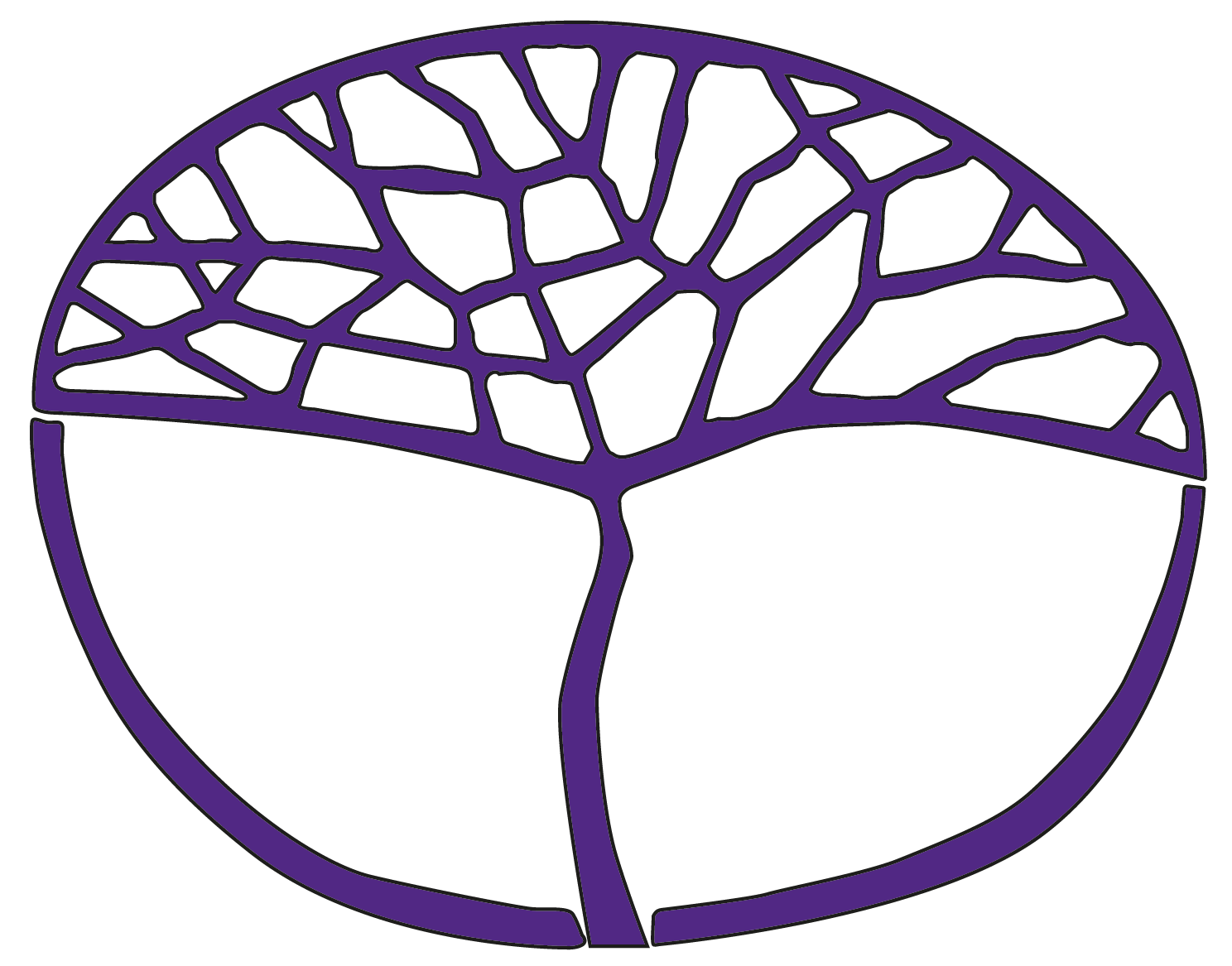 AviationATAR Year 11Copyright© School Curriculum and Standards Authority, 2014This document – apart from any third party copyright material contained in it – may be freely copied, or communicated on an intranet, for non-commercial purposes in educational institutions, provided that the School Curriculum and Standards Authority is acknowledged as the copyright owner, and that the Authority’s moral rights are not infringed.Copying or communication for any other purpose can be done only within the terms of the Copyright Act 1968 or with prior written permission of the School Curriculum and Standards Authority. Copying or communication of any third party copyright material can be done only within the terms of the Copyright Act 1968 or with permission of the copyright owners.Any content in this document that has been derived from the Australian Curriculum may be used under the terms of the Creative Commons Attribution-NonCommercial 3.0 Australia licenceDisclaimerAny resources such as texts, websites and so on that may be referred to in this document are provided as examples of resources that teachers can use to support their learning programs. Their inclusion does not imply that they are mandatory or that they are the only resources relevant to the course.Sample assessment outlineAviation – ATAR Year 11Unit 1 and Unit 2Assessment typeAssessment 
type 
weightingAssessment 
task 
weightingDue dateAssessment taskInvestigation10%5%Semester 1Week 15Task 4: Aviation developmentInvestigation10%5%Semester 2 
Week 7Task 7: Development of petrol/diesel enginesTest20%3%Semester 1Week 4Task 1: Aerodynamics testTest20%5%Semester 1 Week 14Task 3: Performance and operation testTest20%3%Semester 2 
Week 4Task 6: Performance and operation – Navigation testTest20%3%Semester 2 
Week 9Task 8: Performance and operation – Aviation law testTest20%3%Semester 2 Week 11Task 10: Performance and operation – Aircraft performance testTest20%3%Semester 2 Week 13Task 11: Human factors testExamination50%25%Semester 1Week 16Task 5: Written examination (Semester 1)Examination50%25%Semester 2Week 16Task 12: Written examination (Semester 2)Practical Examination20%10%Semester 1 Week 11Task 2: Practical examination (Semester 1)Practical Examination20%10%Semester 2 Week 9Task 9: Practical examination (Semester 2)Total100%100%